NávrhV Ý N O SMinisterstva hospodárstva Slovenskej republikyč. xx/2011 z ..... 2011,ktorým sa vydáva vzor žiadosti o udelenie licencie, vzor vyhlásenia o konečnom užívateľovi, vzor medzinárodného dovozného certifikátu, vzor žiadosti o vydanie všeobecnej transferovej licencie, vzor žiadosti o vydanie globálnej transferovej licencie, vzor žiadosti o vydanie individuálnej transferovej licencie, vzor žiadosti  o vydanie certifikátu ktorým sa osvedčuje hodnovernosť držiteľa povolenia na obchodovanie, vzor certifikátu o overení transferu, vzor tlačiva pre informácie zberateľa znehodnotených výrobkov obranného priemyslu, vzor povolenia na nákup alebo predaj znehodnotených výrobkov obranného priemyslu, vzor žiadosti o vydanie povolenia na nákup alebo predaj znehodnotených výrobkov obranného priemyslu, vzor žiadosti fyzickej osoby o zápis do registra zberateľov znehodnotených výrobkov obranného priemyslu, vzor žiadosti právnickej osoby o zápis do registra zberateľov znehodnotených výrobkov obranného priemyslu a vzor osvedčenia o zápise do registra zberateľov znehodnotených výrobkov obranného priemyslu Ministerstvo hospodárstva Slovenskej republiky podľa § 43 písm. b) až d), f) až k) a m) až q) zákona č. ..../2011 Z. z. o obchodovaní s výrobkami obranného priemyslu a o zmene a doplnení niektorých zákonov (ďalej len „zákon“) ustanovuje: § 1	 Vzor žiadosti o udelenie licencie podľa § 43 písm. b) zákona je uvedený v prílohe č. 1.							§ 2	 Vzor vyhlásenia o konečnom užívateľovi podľa § 43 písm. c) zákona je uvedený v prílohe č. 2.§ 3      Vzor medzinárodného dovozného certifikátu podľa § 43 písm. d) zákona je uvedený v prílohe č. 3.§ 4      Vzor žiadosti o vydanie všeobecnej transferovej licencie podľa § 43 písm. f) zákona je uvedený v prílohe č. 4.§ 5      Vzor žiadosti o vydanie globálnej transferovej licencie podľa § 43 písm. g) zákona je uvedený v prílohe č. 5.§ 6      Vzor žiadosti o vydanie individuálnej transferovej licencie podľa § 43 písm. h) zákona je uvedený v prílohe č. 6.§ 7     Vzor žiadosti  o vydanie certifikátu ktorým sa osvedčuje hodnovernosť držiteľa povolenia na obchodovanie podľa § 43 písm. i) zákona je uvedený v prílohe č. 7.§ 8      Vzor certifikátu o overení transferu podľa § 43 písm. j) zákona je uvedený v prílohe č. 8.                                                                      § 9    Vzor povolenia na nákup alebo predaj znehodnotených výrobkov obranného priemyslu podľa § 43 písm. m) zákona je uvedený v prílohe č. 9.							§ 10	 Vzor žiadosti o vydanie povolenia na nákup alebo predaj znehodnotených výrobkov obranného priemyslu podľa § 43 písm. n) zákona je uvedený v prílohe č. 10.§ 11    Vzor žiadosti fyzickej osoby o zápis do registra zberateľov znehodnotených výrobkov obranného priemyslu podľa § 43 písm. o) zákona je uvedený v prílohe č. 11.                                                                       § 12         Vzor žiadosti právnickej osoby o zápis do registra zberateľov znehodnotených výrobkov obranného priemyslu podľa § 43 písm. p) zákona je uvedený v prílohe č. 12.§ 13      Vzor osvedčenia o zápise do registra zberateľov znehodnotených výrobkov obranného priemyslu § 43 písm. q) zákona je uvedený v prílohe č. 13.§ 14      Tento výnos nadobúda účinnosť ......                                                         Juraj  Miškov                                                  minister hospodárstva                                                                                                                                    Príloha č. 1ŽIADOSŤo udelenie licencie číslo: ......................................A) Údaje o žiadateľovi:B) IČO:C) Údaje o zahraničnom zmluvnom partnerovi:D) Číslo povolenia na obchodovanie:E+F) Údaje o výrobkoch obranného priemyslu:*) položka alebo podpoložka kombinovanej nomenklatúry colného sadzobníkaG) Navrhovaná doba platnosti licencie:H) Názov štátu, z ktorého sa majú doviezť alebo do ktorého sa majú vyviezť výrobky obranného priemyslu, alebo názvy štátov, v ktorých sa uskutočňuje kúpa a predaj výrobkov obranného priemyslu aj bez tranzitu cez územie Slovenskej republiky:I) Účel:J) Cena v eurách:K) Údaje o konečnom užívateľovi:L) Údaje o sprostredkovateľovi:M) Spôsob prepravy a vymedzenie prepravných trás:N) Žiadosť o vydanie medzinárodného certifikátu:M) Vyhlásenie žiadateľa:Prílohy k žiadosti:V ........................... dňa .......................                                    ...................................................Meno, priezvisko, podpiszodpovedného zástupcuodtlačok pečiatkyPríloha č. 2Príloha č. 3                                                                                                                           Príloha č. 4ŽIADOSŤo vydanie VŠEOBECNEJ TRANSFEROVEJ LICENCIEa) údaje o dodávateľovi:b) IČO / RODNÉ ČÍSLOb 1) číslo povolenia na obchodovanie:c*) údaje o prijímateľovi / prijímateľoch // kategórii / kategóriách prijímateľa:*) ak dodávateľ požaduje v žiadosti viacero prijímateľov, vyplní identifikačné údaje o prijímateľoch samostatne, každého prijímateľa na samostatný list, ktorý bude neoddeliteľnou súčasťou žiadosti o všeobecnú licenciu !!!d) špecifikácia výrobku / kategórii výrobkov obranného priemyslu:*) položka alebo podpoložka kombinovanej nomenklatúry colného sadzobníkad 1)d 2)e) údaje o sprostredkovateľovi / sprostredkovateľoch:f) vyhlásenie žiadateľa - dodávateľa:Prílohy k žiadosti:V ........................... dňa .......................                                    ...................................................Meno, priezvisko, podpiszodpovedného zástupcuodtlačok pečiatkyŽiadosť o udelenie licencie treba doplniť dokladmi uvedenými v §24 ods. 4  zákona č. ...../2011 Z. z. o obchodovaní s výrobkami obranného priemyslu a o zmene a doplnení niektorých zákonov.*) údaje o prijímateľovi / kategórii prijímateľa:                                                                                                                                   Príloha č. 5ŽIADOSŤo vydanie GLOBÁLNEJ TRANSFEROVEJ LICENCIEa) údaje o dodávateľovi:b) IČO / RODNÉ ČÍSLOb 1) číslo povolenia na obchodovanie:c*) údaje o prijímateľovi / kategórii prijímateľa:*) ak dodávateľ požaduje v žiadosti viacero prijímateľov, vyplní identifikačné údaje o prijímateľoch samostatne, každého prijímateľa na samostatný list, ktorý bude neoddeliteľnou súčasťou žiadosti o globálnu licenciu !!!d) špecifikácia výrobkov obranného priemyslu / kategórií výrobkov obranného priemyslu:*) položka alebo podpoložka kombinovanej nomenklatúry colného sadzobníkae) Navrhovaná doba platnosti licencie:f*) názov štátu / štátov, do ktorého sa má vykonať transfer výrobku/výrobkov  obranného priemyslu:*) zoradené abecedneg) údaje o sprostredkovateľovi / sprostredkovateľoch:h) vyhlásenie žiadateľa - dodávateľa:Prílohy k žiadosti:V ........................... dňa .......................                                    ...................................................Meno, priezvisko, podpiszodpovedného zástupcuodtlačok pečiatkyŽiadosť o udelenie licencie treba doplniť dokladmi uvedenými v § 25 ods. 3 zákona č. ....../2011 Z. z. o obchodovaní s výrobkami obranného priemyslu a o zmene a doplnení niektorých zákonov.*) údaje o prijímateľovi / kategórii prijímateľa:                                                                                                                                   Príloha č. 6ŽIADOSŤo vydanie INDIVIDUÁLNEJ TRANSFEROVEJ LICENCIEa) údaje o dodávateľovi:b) IČO / RODNÉ ČÍSLOb 1) číslo povolenia na obchodovanie:c) údaje o prijímateľovi:d) špecifikácia výrobkov obranného priemyslu:  *)  uviesť kategóriu výrobkov obranného priemyslu v zmysle Smernice Rady EÚ platnej pri podávaní žiadosti dodávateľom**) položka alebo podpoložka kombinovanej nomenklatúry colného sadzobníkaf) navrhovaná doba platnosti licencie:g) údaje o sprostredkovateľovi / sprostredkovateľoch:h) vyhlásenie žiadateľa - dodávateľa:Prílohy k žiadosti:*)*)uviesť počet príloh, napr. 1 x zmluvný dokument; 1x EUC a pod.V ........................... dňa .......................                            ...........................................................Meno, priezvisko, podpiszodpovedného zástupcuodtlačok pečiatkyŽiadosť o udelenie licencie treba doplniť dokladmi uvedenými v § 28  ods. 4 zákona č. ..../2011 Z. z. o obchodovaní s výrobkami obranného priemyslu a o zmene a doplnení niektorých zákonov.                                                                                                                     Príloha č. 7MINISTERSTVO HOSPODÁRSTVA SLOVENSKEJ REPUBLIKY   Žiadosť o vydanie certifikátu – ktorým sa osvedčuje hodnovernosť držiteľa povolenia na obchodovanie so sídlom na území Slovenskej republikyčíslo ........................1)     A) Žiadateľ:     B) Štatutárny orgán alebo jeho člen:     C) Zodpovedný zástupca:     D) IČO:                                                                                                              E) DIČ:     F) špecifikácia výrobkov obranného priemyslu, ktoré chce žiadateľ prijímať:     G) Navrhovaná doba platnosti certifikátu:      H) Vyhlásenie žiadateľa o pravdivosti údajov:V ........................ dňa ..............							  ...........................................................                                                                                              Meno, priezvisko a podpis                                                                                         zodpovedného zástupcu žiadateľa                                                                                            odtlačok pečiatky žiadateľaPrílohy v zmysle zákona č. ..../2011 Z. z.  o obchodovaní s výrobkami obranného priemyslu a o zmene a doplnení niektorých zákonov k žiadosti o certifikát                                                                                                                        Príloha č. 8                                                                                                                             Príloha č. 9MINISTERSTVO HOSPODÁRSTVA SLOVENSKEJ REPUBLIKYPovolenie na povolenie na nákup - predaj) znehodnotených výrobkov obranného priemyslu  V Bratislave dňa ..................... Ministerstvo hospodárstva Slovenskej republiky podľa § povolenie na nákup - predaj1) znehodnotených výrobkov obranného priemyslučíslo: ...............................Zberateľ: (meno, priezvisko a trvalý pobyt alebo obchodné meno, názov a sídlo)Číslo osvedčenia o zápise do registra zberateľov znehodnotených výrobkov obranného priemyslu:Kategória znehodnotených výrobkov obranného priemyslu:Množstvo znehodnotených výrobkov obranného priemyslu:Označenie oprávnenej osoby, od ktorej zberateľ znehodnotené výrobky obranného priemyslu nakupuje alebo ktorej zberateľ znehodnotené výrobky obranného priemyslu predáva:Miesto uloženia znehodnotených výrobkov obranného priemyslu:	   .............................................................                                                                                               Meno, priezvisko a podpis                                                                                                        oprávnenej osoby                                                                                               odtlačok úradnej pečiatky                                                                                                                                Príloha č. 10MINISTERSTVO HOSPODÁRSTVA SLOVENSKEJ REPUBLIKYŽiadosťo vydanie povolenia na nákup alebo predaj*) znehodnotených výrobkov obranného priemyslu - zberateliaČíslo....................................Údaje o žiadateľovi:Údaje o obchodnom partnerovi:Údaje o znehodnotených výrobkoch obranného priemyslu:V ........................ dňa ..............                                                                        ...................................................................Meno, priezvisko a podpis žiadateľa,jeho štatutárneho orgánu alebo osoby  oprávnenej konať v mene žiadateľa___________________________________*) nehodiace sa prečiarknite                                                                                                                                Príloha č. 11          MINISTERSTVO HOSPODÁRSTVA SLOVENSKEJ REPUBLIKYŽIADOSŤfyzickej osoby o zápis do registra zberateľov znehodnotených výrobkov obranného priemysluÚdaje o žiadateľovi:Údaje o znehodnotených výrobkoch obranného priemyslu:Súhlasím so spracovaním osobných údajov Ministerstvom hospodárstva Slovenskej republiky podľa zákona č. 428/2002 Z. z. o ochrane osobných údajov v znení neskorších predpisov.Čestné vyhlásenie žiadateľa, že je bezúhonný a spoľahlivý podľa § 7 zákona 
č. ..../2011 Z. z. o obchodovaní s výrobkami obranného priemyslu a o zmene a doplnení niektorých zákonov.Čestne vyhlasujem, že som bezúhonný a spoľahlivý.V ........................ dňa .....................................................................Meno, priezvisko a podpis žiadateľa                                                                                                                       Príloha č. 12MINISTERSTVO HOSPODÁRSTVA SLOVENSKEJ REPUBLIKYŽIADOSŤprávnickej osoby o zápis do registra zberateľov znehodnotených výrobkov obranného priemysluÚdaje o žiadateľovi:Údaje o znehodnotených výrobkoch obranného priemyslu:C) Čestné vyhlásenie štatutárneho orgánu, jeho člena alebo osôb oprávnených konať v mene žiadateľa, že sú bezúhonní a spoľahliví podľa § 7 zákona č. ..../2011 Z. z. o obchodovaní s výrobkami obranného priemyslu a o zmene a doplnení niektorých zákonov.Čestne vyhlasujem, že som bezúhonný a spoľahlivý.V ........................ dňa ..................................................................................Meno, priezvisko a podpis štatutárneho orgánu alebo osoby                           oprávnenej konať v mene žiadateľa,pečiatka                                                                                                                                  Príloha č. 13                      MINISTERSTVO HOSPODÁRSTVA SLOVENSKEJ REPUBLIKYMierová 19, 827 15 BratislavaVáš list značky/zo dňa 		Naša značka		Vybavuje/tel. 			BratislavaVec: Osvedčenie o zápise do registra zberateľov znehodnotených výrobkov obranného priemysluMinisterstvo hospodárstva Slovenskej republiky  podľa § 36 ods. 8 zákona č. ..../2011 Z. z. o obchodovaní s výrobkami obranného priemyslu a o zmene a doplnení niektorých zákonov vydáva osvedčenie o zápise do registra zberateľov znehodnotených výrobkov obranného priemyslučíslo: ..........................Zberateľ:(Meno, priezvisko a trvalý pobyt alebo obchodné meno alebo názov a sídlo, IČO)Kategória znehodnotených výrobkov obranného priemyslu, ktoré sú predmetom zberateľskej činnosti zberateľa:                                                                
                                                                                               Meno, priezvisko a podpis                                                                                                     oprávnenej osoby                                                                                                odtlačok úradnej pečiatkyObchodné menoSídloTelefón/faxObchodné menoSídloŠtátNázov výrobkov obranného priemysluMnožstvo výrobkov obranného priemyslu Účel použitia uvedeného tovaruČíslo HS *)Celková dohodnutá cena v SKNázov štátu z/do ktorého sa majú doviezť/vyviezť výrobky obranného priemysluDovozreexportVývozreexportNakladanieAktívny zušľachťovací stykČíslo povolenia colného úradu naAktívny/pasívny zušľachťovací stykČíslo povolenia colného úradu naAktívny/pasívny zušľachťovací stykČíslo povolenia colného úradu naAktívny/pasívny zušľachťovací stykPasívny zušľachťovací stykČíslo povolenia colného úradu naAktívny/pasívny zušľachťovací stykČíslo povolenia colného úradu naAktívny/pasívny zušľachťovací stykČíslo povolenia colného úradu naAktívny/pasívny zušľachťovací stykObchodné menoSídloTelefón/faxObchodné menoSídloŠtátŽiadam o vydanie medzinárodného dovozného certifikátu**):ÁNONIEVyhlasujem, že uvedené údaje sú úplné a pravdivé a sú v súlade s predloženými dokladmi k žiadosti.Zmluvný dokumentEUC/IICDoklad o nadobudnutí tovaruPovolenie colného úradu na AZS/PZS                  MINISTERSTVO HOSPODÁRSTVA SLOVENSKEJ REPUBLIKYMINISTRY OF ECONOMY OF THE SLOVAK REPUBLIC                  MINISTERSTVO HOSPODÁRSTVA SLOVENSKEJ REPUBLIKYMINISTRY OF ECONOMY OF THE SLOVAK REPUBLIC                  MINISTERSTVO HOSPODÁRSTVA SLOVENSKEJ REPUBLIKYMINISTRY OF ECONOMY OF THE SLOVAK REPUBLIC                  MINISTERSTVO HOSPODÁRSTVA SLOVENSKEJ REPUBLIKYMINISTRY OF ECONOMY OF THE SLOVAK REPUBLIC                  MINISTERSTVO HOSPODÁRSTVA SLOVENSKEJ REPUBLIKYMINISTRY OF ECONOMY OF THE SLOVAK REPUBLICVYHLÁSENIE KONEČNÉHO UŽÍVATEĽAEND USER CERTIFICATE VYHLÁSENIE KONEČNÉHO UŽÍVATEĽAEND USER CERTIFICATE VYHLÁSENIE KONEČNÉHO UŽÍVATEĽAEND USER CERTIFICATE VYHLÁSENIE KONEČNÉHO UŽÍVATEĽAEND USER CERTIFICATE VYHLÁSENIE KONEČNÉHO UŽÍVATEĽAEND USER CERTIFICATE 1. Číslo vyhlásenia:      Certificate No.         1. Číslo vyhlásenia:      Certificate No.         2. Číslo dovoznej licencie      Import Licence No.		2. Číslo dovoznej licencie      Import Licence No.		2. Číslo dovoznej licencie      Import Licence No.		3. Meno a adresa dovozcuName and Address of Importer3. Meno a adresa dovozcuName and Address of Importer4. Meno a adresa vývozcuName and Address of Exporter4. Meno a adresa vývozcuName and Address of Exporter4. Meno a adresa vývozcuName and Address of Exporter5. Meno a adresa konečného užívateľaName and Address of End User 5. Meno a adresa konečného užívateľaName and Address of End User 6. Účel dovozu Purpose of Import6. Účel dovozu Purpose of Import6. Účel dovozu Purpose of Import7. Číslo zmluvy Contract No.      7. Číslo zmluvy Contract No.      8. Dátum uzatvorenia zmluvyContract Date      8. Dátum uzatvorenia zmluvyContract Date      8. Dátum uzatvorenia zmluvyContract Date      9. Popis tovaruDescription of the Goods10. Číslo HSCustoms Tariff No.10. Číslo HSCustoms Tariff No.11. MnožstvoQuantity12. HodnotaValue EURDolupodpísaný týmto vyhlasuje, že sa zaviazal doviezť do Slovenskej republiky tovar v uvedenom množstve a na deklarovaný účel a nebude ho reexportovať na iné miesto určenia bez oprávnenia zodpovedného slovenského orgánu.The undersigned hereby represents that he has undertaken to import into the Slovak Republic the goods in quantities described in item 7 and for declare purpose and not to reexport them to another destination except with the authorisation of the competent Slovak authority. Dolupodpísaný týmto vyhlasuje, že sa zaviazal doviezť do Slovenskej republiky tovar v uvedenom množstve a na deklarovaný účel a nebude ho reexportovať na iné miesto určenia bez oprávnenia zodpovedného slovenského orgánu.The undersigned hereby represents that he has undertaken to import into the Slovak Republic the goods in quantities described in item 7 and for declare purpose and not to reexport them to another destination except with the authorisation of the competent Slovak authority. Dolupodpísaný týmto vyhlasuje, že sa zaviazal doviezť do Slovenskej republiky tovar v uvedenom množstve a na deklarovaný účel a nebude ho reexportovať na iné miesto určenia bez oprávnenia zodpovedného slovenského orgánu.The undersigned hereby represents that he has undertaken to import into the Slovak Republic the goods in quantities described in item 7 and for declare purpose and not to reexport them to another destination except with the authorisation of the competent Slovak authority. Dolupodpísaný týmto vyhlasuje, že sa zaviazal doviezť do Slovenskej republiky tovar v uvedenom množstve a na deklarovaný účel a nebude ho reexportovať na iné miesto určenia bez oprávnenia zodpovedného slovenského orgánu.The undersigned hereby represents that he has undertaken to import into the Slovak Republic the goods in quantities described in item 7 and for declare purpose and not to reexport them to another destination except with the authorisation of the competent Slovak authority. Dolupodpísaný týmto vyhlasuje, že sa zaviazal doviezť do Slovenskej republiky tovar v uvedenom množstve a na deklarovaný účel a nebude ho reexportovať na iné miesto určenia bez oprávnenia zodpovedného slovenského orgánu.The undersigned hereby represents that he has undertaken to import into the Slovak Republic the goods in quantities described in item 7 and for declare purpose and not to reexport them to another destination except with the authorisation of the competent Slovak authority. Dolupodpísaný týmto vyhlasuje, že sa zaviazal doviezť do Slovenskej republiky tovar v uvedenom množstve a na deklarovaný účel a nebude ho reexportovať na iné miesto určenia bez oprávnenia zodpovedného slovenského orgánu.The undersigned hereby represents that he has undertaken to import into the Slovak Republic the goods in quantities described in item 7 and for declare purpose and not to reexport them to another destination except with the authorisation of the competent Slovak authority. Dolupodpísaný týmto vyhlasuje, že sa zaviazal doviezť do Slovenskej republiky tovar v uvedenom množstve a na deklarovaný účel a nebude ho reexportovať na iné miesto určenia bez oprávnenia zodpovedného slovenského orgánu.The undersigned hereby represents that he has undertaken to import into the Slovak Republic the goods in quantities described in item 7 and for declare purpose and not to reexport them to another destination except with the authorisation of the competent Slovak authority. Dolupodpísaný týmto vyhlasuje, že sa zaviazal doviezť do Slovenskej republiky tovar v uvedenom množstve a na deklarovaný účel a nebude ho reexportovať na iné miesto určenia bez oprávnenia zodpovedného slovenského orgánu.The undersigned hereby represents that he has undertaken to import into the Slovak Republic the goods in quantities described in item 7 and for declare purpose and not to reexport them to another destination except with the authorisation of the competent Slovak authority. Dolupodpísaný týmto vyhlasuje, že sa zaviazal doviezť do Slovenskej republiky tovar v uvedenom množstve a na deklarovaný účel a nebude ho reexportovať na iné miesto určenia bez oprávnenia zodpovedného slovenského orgánu.The undersigned hereby represents that he has undertaken to import into the Slovak Republic the goods in quantities described in item 7 and for declare purpose and not to reexport them to another destination except with the authorisation of the competent Slovak authority. Dolupodpísaný týmto vyhlasuje, že sa zaviazal doviezť do Slovenskej republiky tovar v uvedenom množstve a na deklarovaný účel a nebude ho reexportovať na iné miesto určenia bez oprávnenia zodpovedného slovenského orgánu.The undersigned hereby represents that he has undertaken to import into the Slovak Republic the goods in quantities described in item 7 and for declare purpose and not to reexport them to another destination except with the authorisation of the competent Slovak authority. Dolupodpísaný týmto vyhlasuje, že sa zaviazal doviezť do Slovenskej republiky tovar v uvedenom množstve a na deklarovaný účel a nebude ho reexportovať na iné miesto určenia bez oprávnenia zodpovedného slovenského orgánu.The undersigned hereby represents that he has undertaken to import into the Slovak Republic the goods in quantities described in item 7 and for declare purpose and not to reexport them to another destination except with the authorisation of the competent Slovak authority. Dolupodpísaný týmto vyhlasuje, že sa zaviazal doviezť do Slovenskej republiky tovar v uvedenom množstve a na deklarovaný účel a nebude ho reexportovať na iné miesto určenia bez oprávnenia zodpovedného slovenského orgánu.The undersigned hereby represents that he has undertaken to import into the Slovak Republic the goods in quantities described in item 7 and for declare purpose and not to reexport them to another destination except with the authorisation of the competent Slovak authority. Dolupodpísaný týmto vyhlasuje, že sa zaviazal doviezť do Slovenskej republiky tovar v uvedenom množstve a na deklarovaný účel a nebude ho reexportovať na iné miesto určenia bez oprávnenia zodpovedného slovenského orgánu.The undersigned hereby represents that he has undertaken to import into the Slovak Republic the goods in quantities described in item 7 and for declare purpose and not to reexport them to another destination except with the authorisation of the competent Slovak authority. Meno, funkcia a podpis oprávnenej osobyName, Title and Signature of Authorized PersonMeno, funkcia a podpis oprávnenej osobyName, Title and Signature of Authorized PersonDátumDateDátumDateDátumDateDátumDateOdtlačok pečiatky dovozcuSeal of ImporterOdtlačok pečiatky dovozcuSeal of ImporterDirectorDirectorTýmto sa potvrdzuje, že dovozca sa zaviazal doviezť do Slovenskej republiky vyššie uvedený tovar na deklarovaný účel a nebude ho reexportovať bez oprávnenia zodpovedného slovenského orgánu.It is hereby certified that the importer has undertaken to import into the Slovak Republic the above mentioned goods in item 7 to declare purpose, and not to reexport them to another destination except with the authorisation of the competent Slovak authority.Tento dokument je neplatný, pokiaľ nie je predložený zodpoveným zahraničným orgánom do 6 mesiacov odo dňa jeho vydania.This document ceases to be valid unless presented to the competent foreign authorities within six months of its date of issue.Týmto sa potvrdzuje, že dovozca sa zaviazal doviezť do Slovenskej republiky vyššie uvedený tovar na deklarovaný účel a nebude ho reexportovať bez oprávnenia zodpovedného slovenského orgánu.It is hereby certified that the importer has undertaken to import into the Slovak Republic the above mentioned goods in item 7 to declare purpose, and not to reexport them to another destination except with the authorisation of the competent Slovak authority.Tento dokument je neplatný, pokiaľ nie je predložený zodpoveným zahraničným orgánom do 6 mesiacov odo dňa jeho vydania.This document ceases to be valid unless presented to the competent foreign authorities within six months of its date of issue.Týmto sa potvrdzuje, že dovozca sa zaviazal doviezť do Slovenskej republiky vyššie uvedený tovar na deklarovaný účel a nebude ho reexportovať bez oprávnenia zodpovedného slovenského orgánu.It is hereby certified that the importer has undertaken to import into the Slovak Republic the above mentioned goods in item 7 to declare purpose, and not to reexport them to another destination except with the authorisation of the competent Slovak authority.Tento dokument je neplatný, pokiaľ nie je predložený zodpoveným zahraničným orgánom do 6 mesiacov odo dňa jeho vydania.This document ceases to be valid unless presented to the competent foreign authorities within six months of its date of issue.Týmto sa potvrdzuje, že dovozca sa zaviazal doviezť do Slovenskej republiky vyššie uvedený tovar na deklarovaný účel a nebude ho reexportovať bez oprávnenia zodpovedného slovenského orgánu.It is hereby certified that the importer has undertaken to import into the Slovak Republic the above mentioned goods in item 7 to declare purpose, and not to reexport them to another destination except with the authorisation of the competent Slovak authority.Tento dokument je neplatný, pokiaľ nie je predložený zodpoveným zahraničným orgánom do 6 mesiacov odo dňa jeho vydania.This document ceases to be valid unless presented to the competent foreign authorities within six months of its date of issue.Týmto sa potvrdzuje, že dovozca sa zaviazal doviezť do Slovenskej republiky vyššie uvedený tovar na deklarovaný účel a nebude ho reexportovať bez oprávnenia zodpovedného slovenského orgánu.It is hereby certified that the importer has undertaken to import into the Slovak Republic the above mentioned goods in item 7 to declare purpose, and not to reexport them to another destination except with the authorisation of the competent Slovak authority.Tento dokument je neplatný, pokiaľ nie je predložený zodpoveným zahraničným orgánom do 6 mesiacov odo dňa jeho vydania.This document ceases to be valid unless presented to the competent foreign authorities within six months of its date of issue.Týmto sa potvrdzuje, že dovozca sa zaviazal doviezť do Slovenskej republiky vyššie uvedený tovar na deklarovaný účel a nebude ho reexportovať bez oprávnenia zodpovedného slovenského orgánu.It is hereby certified that the importer has undertaken to import into the Slovak Republic the above mentioned goods in item 7 to declare purpose, and not to reexport them to another destination except with the authorisation of the competent Slovak authority.Tento dokument je neplatný, pokiaľ nie je predložený zodpoveným zahraničným orgánom do 6 mesiacov odo dňa jeho vydania.This document ceases to be valid unless presented to the competent foreign authorities within six months of its date of issue.Týmto sa potvrdzuje, že dovozca sa zaviazal doviezť do Slovenskej republiky vyššie uvedený tovar na deklarovaný účel a nebude ho reexportovať bez oprávnenia zodpovedného slovenského orgánu.It is hereby certified that the importer has undertaken to import into the Slovak Republic the above mentioned goods in item 7 to declare purpose, and not to reexport them to another destination except with the authorisation of the competent Slovak authority.Tento dokument je neplatný, pokiaľ nie je predložený zodpoveným zahraničným orgánom do 6 mesiacov odo dňa jeho vydania.This document ceases to be valid unless presented to the competent foreign authorities within six months of its date of issue.Týmto sa potvrdzuje, že dovozca sa zaviazal doviezť do Slovenskej republiky vyššie uvedený tovar na deklarovaný účel a nebude ho reexportovať bez oprávnenia zodpovedného slovenského orgánu.It is hereby certified that the importer has undertaken to import into the Slovak Republic the above mentioned goods in item 7 to declare purpose, and not to reexport them to another destination except with the authorisation of the competent Slovak authority.Tento dokument je neplatný, pokiaľ nie je predložený zodpoveným zahraničným orgánom do 6 mesiacov odo dňa jeho vydania.This document ceases to be valid unless presented to the competent foreign authorities within six months of its date of issue.Týmto sa potvrdzuje, že dovozca sa zaviazal doviezť do Slovenskej republiky vyššie uvedený tovar na deklarovaný účel a nebude ho reexportovať bez oprávnenia zodpovedného slovenského orgánu.It is hereby certified that the importer has undertaken to import into the Slovak Republic the above mentioned goods in item 7 to declare purpose, and not to reexport them to another destination except with the authorisation of the competent Slovak authority.Tento dokument je neplatný, pokiaľ nie je predložený zodpoveným zahraničným orgánom do 6 mesiacov odo dňa jeho vydania.This document ceases to be valid unless presented to the competent foreign authorities within six months of its date of issue.Týmto sa potvrdzuje, že dovozca sa zaviazal doviezť do Slovenskej republiky vyššie uvedený tovar na deklarovaný účel a nebude ho reexportovať bez oprávnenia zodpovedného slovenského orgánu.It is hereby certified that the importer has undertaken to import into the Slovak Republic the above mentioned goods in item 7 to declare purpose, and not to reexport them to another destination except with the authorisation of the competent Slovak authority.Tento dokument je neplatný, pokiaľ nie je predložený zodpoveným zahraničným orgánom do 6 mesiacov odo dňa jeho vydania.This document ceases to be valid unless presented to the competent foreign authorities within six months of its date of issue.Týmto sa potvrdzuje, že dovozca sa zaviazal doviezť do Slovenskej republiky vyššie uvedený tovar na deklarovaný účel a nebude ho reexportovať bez oprávnenia zodpovedného slovenského orgánu.It is hereby certified that the importer has undertaken to import into the Slovak Republic the above mentioned goods in item 7 to declare purpose, and not to reexport them to another destination except with the authorisation of the competent Slovak authority.Tento dokument je neplatný, pokiaľ nie je predložený zodpoveným zahraničným orgánom do 6 mesiacov odo dňa jeho vydania.This document ceases to be valid unless presented to the competent foreign authorities within six months of its date of issue.Týmto sa potvrdzuje, že dovozca sa zaviazal doviezť do Slovenskej republiky vyššie uvedený tovar na deklarovaný účel a nebude ho reexportovať bez oprávnenia zodpovedného slovenského orgánu.It is hereby certified that the importer has undertaken to import into the Slovak Republic the above mentioned goods in item 7 to declare purpose, and not to reexport them to another destination except with the authorisation of the competent Slovak authority.Tento dokument je neplatný, pokiaľ nie je predložený zodpoveným zahraničným orgánom do 6 mesiacov odo dňa jeho vydania.This document ceases to be valid unless presented to the competent foreign authorities within six months of its date of issue.Týmto sa potvrdzuje, že dovozca sa zaviazal doviezť do Slovenskej republiky vyššie uvedený tovar na deklarovaný účel a nebude ho reexportovať bez oprávnenia zodpovedného slovenského orgánu.It is hereby certified that the importer has undertaken to import into the Slovak Republic the above mentioned goods in item 7 to declare purpose, and not to reexport them to another destination except with the authorisation of the competent Slovak authority.Tento dokument je neplatný, pokiaľ nie je predložený zodpoveným zahraničným orgánom do 6 mesiacov odo dňa jeho vydania.This document ceases to be valid unless presented to the competent foreign authorities within six months of its date of issue.Meno, funkcia a podpis oprávnenej osobyName, Title and Signature of Authorized OfficialMeno, funkcia a podpis oprávnenej osobyName, Title and Signature of Authorized OfficialMeno, funkcia a podpis oprávnenej osobyName, Title and Signature of Authorized OfficialMeno, funkcia a podpis oprávnenej osobyName, Title and Signature of Authorized OfficialDátumDateOdtlačok pečiatky zodpovedného orgánuSeal of Competent AuthorityOdtlačok pečiatky zodpovedného orgánuSeal of Competent AuthorityOdtlačok pečiatky zodpovedného orgánuSeal of Competent Authority                         Director                         Director                         Director                         Director                         Director                         Director                         Director                         Director                         Director                         Director                         Director                         Director                         Director                  MINISTERSTVO HOSPODÁRSTVA SLOVENSKEJ REPUBLIKYMINISTRY OF ECONOMY OF THE SLOVAK REPUBLIC                  MINISTERSTVO HOSPODÁRSTVA SLOVENSKEJ REPUBLIKYMINISTRY OF ECONOMY OF THE SLOVAK REPUBLIC                  MINISTERSTVO HOSPODÁRSTVA SLOVENSKEJ REPUBLIKYMINISTRY OF ECONOMY OF THE SLOVAK REPUBLIC                  MINISTERSTVO HOSPODÁRSTVA SLOVENSKEJ REPUBLIKYMINISTRY OF ECONOMY OF THE SLOVAK REPUBLIC                  MINISTERSTVO HOSPODÁRSTVA SLOVENSKEJ REPUBLIKYMINISTRY OF ECONOMY OF THE SLOVAK REPUBLIC                  MINISTERSTVO HOSPODÁRSTVA SLOVENSKEJ REPUBLIKYMINISTRY OF ECONOMY OF THE SLOVAK REPUBLIC                  MINISTERSTVO HOSPODÁRSTVA SLOVENSKEJ REPUBLIKYMINISTRY OF ECONOMY OF THE SLOVAK REPUBLIC                  MINISTERSTVO HOSPODÁRSTVA SLOVENSKEJ REPUBLIKYMINISTRY OF ECONOMY OF THE SLOVAK REPUBLIC                  MINISTERSTVO HOSPODÁRSTVA SLOVENSKEJ REPUBLIKYMINISTRY OF ECONOMY OF THE SLOVAK REPUBLIC                  MINISTERSTVO HOSPODÁRSTVA SLOVENSKEJ REPUBLIKYMINISTRY OF ECONOMY OF THE SLOVAK REPUBLIC                  MINISTERSTVO HOSPODÁRSTVA SLOVENSKEJ REPUBLIKYMINISTRY OF ECONOMY OF THE SLOVAK REPUBLIC                  MINISTERSTVO HOSPODÁRSTVA SLOVENSKEJ REPUBLIKYMINISTRY OF ECONOMY OF THE SLOVAK REPUBLIC                  MINISTERSTVO HOSPODÁRSTVA SLOVENSKEJ REPUBLIKYMINISTRY OF ECONOMY OF THE SLOVAK REPUBLIC                  MINISTERSTVO HOSPODÁRSTVA SLOVENSKEJ REPUBLIKYMINISTRY OF ECONOMY OF THE SLOVAK REPUBLIC                  MINISTERSTVO HOSPODÁRSTVA SLOVENSKEJ REPUBLIKYMINISTRY OF ECONOMY OF THE SLOVAK REPUBLIC                  MINISTERSTVO HOSPODÁRSTVA SLOVENSKEJ REPUBLIKYMINISTRY OF ECONOMY OF THE SLOVAK REPUBLIC                  MINISTERSTVO HOSPODÁRSTVA SLOVENSKEJ REPUBLIKYMINISTRY OF ECONOMY OF THE SLOVAK REPUBLIC                  MINISTERSTVO HOSPODÁRSTVA SLOVENSKEJ REPUBLIKYMINISTRY OF ECONOMY OF THE SLOVAK REPUBLIC                  MINISTERSTVO HOSPODÁRSTVA SLOVENSKEJ REPUBLIKYMINISTRY OF ECONOMY OF THE SLOVAK REPUBLICMEDZINÁRODNÝ DOVOZNÝ CERTIFIKÁTINTERNATIONAL IMPORT CERTIFICATEMEDZINÁRODNÝ DOVOZNÝ CERTIFIKÁTINTERNATIONAL IMPORT CERTIFICATEMEDZINÁRODNÝ DOVOZNÝ CERTIFIKÁTINTERNATIONAL IMPORT CERTIFICATEMEDZINÁRODNÝ DOVOZNÝ CERTIFIKÁTINTERNATIONAL IMPORT CERTIFICATEMEDZINÁRODNÝ DOVOZNÝ CERTIFIKÁTINTERNATIONAL IMPORT CERTIFICATEMEDZINÁRODNÝ DOVOZNÝ CERTIFIKÁTINTERNATIONAL IMPORT CERTIFICATEMEDZINÁRODNÝ DOVOZNÝ CERTIFIKÁTINTERNATIONAL IMPORT CERTIFICATEMEDZINÁRODNÝ DOVOZNÝ CERTIFIKÁTINTERNATIONAL IMPORT CERTIFICATEMEDZINÁRODNÝ DOVOZNÝ CERTIFIKÁTINTERNATIONAL IMPORT CERTIFICATEMEDZINÁRODNÝ DOVOZNÝ CERTIFIKÁTINTERNATIONAL IMPORT CERTIFICATEMEDZINÁRODNÝ DOVOZNÝ CERTIFIKÁTINTERNATIONAL IMPORT CERTIFICATEMEDZINÁRODNÝ DOVOZNÝ CERTIFIKÁTINTERNATIONAL IMPORT CERTIFICATEMEDZINÁRODNÝ DOVOZNÝ CERTIFIKÁTINTERNATIONAL IMPORT CERTIFICATEMEDZINÁRODNÝ DOVOZNÝ CERTIFIKÁTINTERNATIONAL IMPORT CERTIFICATEMEDZINÁRODNÝ DOVOZNÝ CERTIFIKÁTINTERNATIONAL IMPORT CERTIFICATEMEDZINÁRODNÝ DOVOZNÝ CERTIFIKÁTINTERNATIONAL IMPORT CERTIFICATEMEDZINÁRODNÝ DOVOZNÝ CERTIFIKÁTINTERNATIONAL IMPORT CERTIFICATEMEDZINÁRODNÝ DOVOZNÝ CERTIFIKÁTINTERNATIONAL IMPORT CERTIFICATEMEDZINÁRODNÝ DOVOZNÝ CERTIFIKÁTINTERNATIONAL IMPORT CERTIFICATE1. Číslo certifikátu: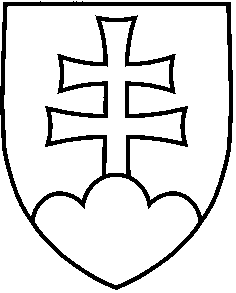 Certificate No.1. Číslo certifikátu:Certificate No.1. Číslo certifikátu:Certificate No.2. Platnosť do:Validity of the Certificate	2. Platnosť do:Validity of the Certificate	2. Platnosť do:Validity of the Certificate	2. Platnosť do:Validity of the Certificate	2. Platnosť do:Validity of the Certificate	2. Platnosť do:Validity of the Certificate	6 months of the date of issue6 months of the date of issue6 months of the date of issue6 months of the date of issue3. Meno a adresa dovozcuName and Address of Importer3. Meno a adresa dovozcuName and Address of Importer3. Meno a adresa dovozcuName and Address of Importer3. Meno a adresa dovozcuName and Address of Importer3. Meno a adresa dovozcuName and Address of Importer3. Meno a adresa dovozcuName and Address of Importer3. Meno a adresa dovozcuName and Address of Importer3. Meno a adresa dovozcuName and Address of Importer3. Meno a adresa dovozcuName and Address of Importer4. Meno a adresa vývozcuName and Address of Exporter4. Meno a adresa vývozcuName and Address of Exporter4. Meno a adresa vývozcuName and Address of Exporter4. Meno a adresa vývozcuName and Address of Exporter4. Meno a adresa vývozcuName and Address of Exporter4. Meno a adresa vývozcuName and Address of Exporter4. Meno a adresa vývozcuName and Address of Exporter4. Meno a adresa vývozcuName and Address of Exporter4. Meno a adresa vývozcuName and Address of Exporter4. Meno a adresa vývozcuName and Address of Exporter5. Meno a adresa konečného užívateľaName and Address of End User 5. Meno a adresa konečného užívateľaName and Address of End User 5. Meno a adresa konečného užívateľaName and Address of End User 5. Meno a adresa konečného užívateľaName and Address of End User 5. Meno a adresa konečného užívateľaName and Address of End User 5. Meno a adresa konečného užívateľaName and Address of End User 5. Meno a adresa konečného užívateľaName and Address of End User 5. Meno a adresa konečného užívateľaName and Address of End User 5. Meno a adresa konečného užívateľaName and Address of End User 6. Účel dovozu Purpose of Import6. Účel dovozu Purpose of Import6. Účel dovozu Purpose of Import6. Účel dovozu Purpose of Import6. Účel dovozu Purpose of Import6. Účel dovozu Purpose of Import6. Účel dovozu Purpose of Import6. Účel dovozu Purpose of Import6. Účel dovozu Purpose of Import6. Účel dovozu Purpose of Import7. Popis tovaruDescription of the Goods7. Popis tovaruDescription of the Goods7. Popis tovaruDescription of the Goods7. Popis tovaruDescription of the Goods7. Popis tovaruDescription of the Goods7. Popis tovaruDescription of the Goods7. Popis tovaruDescription of the Goods7. Popis tovaruDescription of the Goods8. Číslo HSCustoms Tariff No. 8. Číslo HSCustoms Tariff No. 8. Číslo HSCustoms Tariff No. 8. Číslo HSCustoms Tariff No. 8. Číslo HSCustoms Tariff No. 8. Číslo HSCustoms Tariff No. 9. MnožstvoQuantity9. MnožstvoQuantity9. MnožstvoQuantity10. HodnotaValue Eur10. HodnotaValue EurDolupodpísaný týmto vyhlasuje, že sa zaviazal doviezť do Slovenskej republiky tovar v uvedenom množstve a na deklarovaný účel a nebude ho reexportovať na iné miesto určenia bez oprávnenia zodpovedného slovenského orgánu.The undersigned hereby represents that he has undertaken to import into the Slovak Republic the goods in quantities described in item 7 and for declare purpose and not to reexport them to another destination except with the authorisation of the competent Slovak authority. Dolupodpísaný týmto vyhlasuje, že sa zaviazal doviezť do Slovenskej republiky tovar v uvedenom množstve a na deklarovaný účel a nebude ho reexportovať na iné miesto určenia bez oprávnenia zodpovedného slovenského orgánu.The undersigned hereby represents that he has undertaken to import into the Slovak Republic the goods in quantities described in item 7 and for declare purpose and not to reexport them to another destination except with the authorisation of the competent Slovak authority. Dolupodpísaný týmto vyhlasuje, že sa zaviazal doviezť do Slovenskej republiky tovar v uvedenom množstve a na deklarovaný účel a nebude ho reexportovať na iné miesto určenia bez oprávnenia zodpovedného slovenského orgánu.The undersigned hereby represents that he has undertaken to import into the Slovak Republic the goods in quantities described in item 7 and for declare purpose and not to reexport them to another destination except with the authorisation of the competent Slovak authority. Dolupodpísaný týmto vyhlasuje, že sa zaviazal doviezť do Slovenskej republiky tovar v uvedenom množstve a na deklarovaný účel a nebude ho reexportovať na iné miesto určenia bez oprávnenia zodpovedného slovenského orgánu.The undersigned hereby represents that he has undertaken to import into the Slovak Republic the goods in quantities described in item 7 and for declare purpose and not to reexport them to another destination except with the authorisation of the competent Slovak authority. Dolupodpísaný týmto vyhlasuje, že sa zaviazal doviezť do Slovenskej republiky tovar v uvedenom množstve a na deklarovaný účel a nebude ho reexportovať na iné miesto určenia bez oprávnenia zodpovedného slovenského orgánu.The undersigned hereby represents that he has undertaken to import into the Slovak Republic the goods in quantities described in item 7 and for declare purpose and not to reexport them to another destination except with the authorisation of the competent Slovak authority. Dolupodpísaný týmto vyhlasuje, že sa zaviazal doviezť do Slovenskej republiky tovar v uvedenom množstve a na deklarovaný účel a nebude ho reexportovať na iné miesto určenia bez oprávnenia zodpovedného slovenského orgánu.The undersigned hereby represents that he has undertaken to import into the Slovak Republic the goods in quantities described in item 7 and for declare purpose and not to reexport them to another destination except with the authorisation of the competent Slovak authority. Dolupodpísaný týmto vyhlasuje, že sa zaviazal doviezť do Slovenskej republiky tovar v uvedenom množstve a na deklarovaný účel a nebude ho reexportovať na iné miesto určenia bez oprávnenia zodpovedného slovenského orgánu.The undersigned hereby represents that he has undertaken to import into the Slovak Republic the goods in quantities described in item 7 and for declare purpose and not to reexport them to another destination except with the authorisation of the competent Slovak authority. Dolupodpísaný týmto vyhlasuje, že sa zaviazal doviezť do Slovenskej republiky tovar v uvedenom množstve a na deklarovaný účel a nebude ho reexportovať na iné miesto určenia bez oprávnenia zodpovedného slovenského orgánu.The undersigned hereby represents that he has undertaken to import into the Slovak Republic the goods in quantities described in item 7 and for declare purpose and not to reexport them to another destination except with the authorisation of the competent Slovak authority. Dolupodpísaný týmto vyhlasuje, že sa zaviazal doviezť do Slovenskej republiky tovar v uvedenom množstve a na deklarovaný účel a nebude ho reexportovať na iné miesto určenia bez oprávnenia zodpovedného slovenského orgánu.The undersigned hereby represents that he has undertaken to import into the Slovak Republic the goods in quantities described in item 7 and for declare purpose and not to reexport them to another destination except with the authorisation of the competent Slovak authority. Dolupodpísaný týmto vyhlasuje, že sa zaviazal doviezť do Slovenskej republiky tovar v uvedenom množstve a na deklarovaný účel a nebude ho reexportovať na iné miesto určenia bez oprávnenia zodpovedného slovenského orgánu.The undersigned hereby represents that he has undertaken to import into the Slovak Republic the goods in quantities described in item 7 and for declare purpose and not to reexport them to another destination except with the authorisation of the competent Slovak authority. Dolupodpísaný týmto vyhlasuje, že sa zaviazal doviezť do Slovenskej republiky tovar v uvedenom množstve a na deklarovaný účel a nebude ho reexportovať na iné miesto určenia bez oprávnenia zodpovedného slovenského orgánu.The undersigned hereby represents that he has undertaken to import into the Slovak Republic the goods in quantities described in item 7 and for declare purpose and not to reexport them to another destination except with the authorisation of the competent Slovak authority. Dolupodpísaný týmto vyhlasuje, že sa zaviazal doviezť do Slovenskej republiky tovar v uvedenom množstve a na deklarovaný účel a nebude ho reexportovať na iné miesto určenia bez oprávnenia zodpovedného slovenského orgánu.The undersigned hereby represents that he has undertaken to import into the Slovak Republic the goods in quantities described in item 7 and for declare purpose and not to reexport them to another destination except with the authorisation of the competent Slovak authority. Dolupodpísaný týmto vyhlasuje, že sa zaviazal doviezť do Slovenskej republiky tovar v uvedenom množstve a na deklarovaný účel a nebude ho reexportovať na iné miesto určenia bez oprávnenia zodpovedného slovenského orgánu.The undersigned hereby represents that he has undertaken to import into the Slovak Republic the goods in quantities described in item 7 and for declare purpose and not to reexport them to another destination except with the authorisation of the competent Slovak authority. Dolupodpísaný týmto vyhlasuje, že sa zaviazal doviezť do Slovenskej republiky tovar v uvedenom množstve a na deklarovaný účel a nebude ho reexportovať na iné miesto určenia bez oprávnenia zodpovedného slovenského orgánu.The undersigned hereby represents that he has undertaken to import into the Slovak Republic the goods in quantities described in item 7 and for declare purpose and not to reexport them to another destination except with the authorisation of the competent Slovak authority. Dolupodpísaný týmto vyhlasuje, že sa zaviazal doviezť do Slovenskej republiky tovar v uvedenom množstve a na deklarovaný účel a nebude ho reexportovať na iné miesto určenia bez oprávnenia zodpovedného slovenského orgánu.The undersigned hereby represents that he has undertaken to import into the Slovak Republic the goods in quantities described in item 7 and for declare purpose and not to reexport them to another destination except with the authorisation of the competent Slovak authority. Dolupodpísaný týmto vyhlasuje, že sa zaviazal doviezť do Slovenskej republiky tovar v uvedenom množstve a na deklarovaný účel a nebude ho reexportovať na iné miesto určenia bez oprávnenia zodpovedného slovenského orgánu.The undersigned hereby represents that he has undertaken to import into the Slovak Republic the goods in quantities described in item 7 and for declare purpose and not to reexport them to another destination except with the authorisation of the competent Slovak authority. Dolupodpísaný týmto vyhlasuje, že sa zaviazal doviezť do Slovenskej republiky tovar v uvedenom množstve a na deklarovaný účel a nebude ho reexportovať na iné miesto určenia bez oprávnenia zodpovedného slovenského orgánu.The undersigned hereby represents that he has undertaken to import into the Slovak Republic the goods in quantities described in item 7 and for declare purpose and not to reexport them to another destination except with the authorisation of the competent Slovak authority. Dolupodpísaný týmto vyhlasuje, že sa zaviazal doviezť do Slovenskej republiky tovar v uvedenom množstve a na deklarovaný účel a nebude ho reexportovať na iné miesto určenia bez oprávnenia zodpovedného slovenského orgánu.The undersigned hereby represents that he has undertaken to import into the Slovak Republic the goods in quantities described in item 7 and for declare purpose and not to reexport them to another destination except with the authorisation of the competent Slovak authority. Dolupodpísaný týmto vyhlasuje, že sa zaviazal doviezť do Slovenskej republiky tovar v uvedenom množstve a na deklarovaný účel a nebude ho reexportovať na iné miesto určenia bez oprávnenia zodpovedného slovenského orgánu.The undersigned hereby represents that he has undertaken to import into the Slovak Republic the goods in quantities described in item 7 and for declare purpose and not to reexport them to another destination except with the authorisation of the competent Slovak authority. Dolupodpísaný týmto vyhlasuje, že sa zaviazal doviezť do Slovenskej republiky tovar v uvedenom množstve a na deklarovaný účel a nebude ho reexportovať na iné miesto určenia bez oprávnenia zodpovedného slovenského orgánu.The undersigned hereby represents that he has undertaken to import into the Slovak Republic the goods in quantities described in item 7 and for declare purpose and not to reexport them to another destination except with the authorisation of the competent Slovak authority. Meno, funkcia a podpis oprávnenej osobyName, Title and Signature of Authorized PersonMeno, funkcia a podpis oprávnenej osobyName, Title and Signature of Authorized PersonMeno, funkcia a podpis oprávnenej osobyName, Title and Signature of Authorized PersonDátumDateDátumDateDátumDateDátumDateDátumDateDátumDateOdtlačok pečiatky dovozcuSeal of ImporterOdtlačok pečiatky dovozcuSeal of ImporterOdtlačok pečiatky dovozcuSeal of ImporterOdtlačok pečiatky dovozcuSeal of ImporterOdtlačok pečiatky dovozcuSeal of ImporterTýmto sa potvrdzuje, že dovozca sa zaviazal doviezť do Slovenskej republiky vyššie uvedený tovar na deklarovaný účel a nebude ho reexportovať bez oprávnenia zodpovedného slovenského orgánu.It is hereby certified that the importer has undertaken to import into the Slovak Republic the above mentioned goods in item 7 to declare purpose, and not to reexport them to another destination except with the authorisation of the competent Slovak authority.Tento dokument je neplatný, pokiaľ nie je predložený zodpoveným zahraničným orgánom do 6 mesiacov odo dňa jeho vydania.This document ceases to be valid unless presented to the competent foreign authorities within six months of its date of issue.Týmto sa potvrdzuje, že dovozca sa zaviazal doviezť do Slovenskej republiky vyššie uvedený tovar na deklarovaný účel a nebude ho reexportovať bez oprávnenia zodpovedného slovenského orgánu.It is hereby certified that the importer has undertaken to import into the Slovak Republic the above mentioned goods in item 7 to declare purpose, and not to reexport them to another destination except with the authorisation of the competent Slovak authority.Tento dokument je neplatný, pokiaľ nie je predložený zodpoveným zahraničným orgánom do 6 mesiacov odo dňa jeho vydania.This document ceases to be valid unless presented to the competent foreign authorities within six months of its date of issue.Týmto sa potvrdzuje, že dovozca sa zaviazal doviezť do Slovenskej republiky vyššie uvedený tovar na deklarovaný účel a nebude ho reexportovať bez oprávnenia zodpovedného slovenského orgánu.It is hereby certified that the importer has undertaken to import into the Slovak Republic the above mentioned goods in item 7 to declare purpose, and not to reexport them to another destination except with the authorisation of the competent Slovak authority.Tento dokument je neplatný, pokiaľ nie je predložený zodpoveným zahraničným orgánom do 6 mesiacov odo dňa jeho vydania.This document ceases to be valid unless presented to the competent foreign authorities within six months of its date of issue.Týmto sa potvrdzuje, že dovozca sa zaviazal doviezť do Slovenskej republiky vyššie uvedený tovar na deklarovaný účel a nebude ho reexportovať bez oprávnenia zodpovedného slovenského orgánu.It is hereby certified that the importer has undertaken to import into the Slovak Republic the above mentioned goods in item 7 to declare purpose, and not to reexport them to another destination except with the authorisation of the competent Slovak authority.Tento dokument je neplatný, pokiaľ nie je predložený zodpoveným zahraničným orgánom do 6 mesiacov odo dňa jeho vydania.This document ceases to be valid unless presented to the competent foreign authorities within six months of its date of issue.Týmto sa potvrdzuje, že dovozca sa zaviazal doviezť do Slovenskej republiky vyššie uvedený tovar na deklarovaný účel a nebude ho reexportovať bez oprávnenia zodpovedného slovenského orgánu.It is hereby certified that the importer has undertaken to import into the Slovak Republic the above mentioned goods in item 7 to declare purpose, and not to reexport them to another destination except with the authorisation of the competent Slovak authority.Tento dokument je neplatný, pokiaľ nie je predložený zodpoveným zahraničným orgánom do 6 mesiacov odo dňa jeho vydania.This document ceases to be valid unless presented to the competent foreign authorities within six months of its date of issue.Týmto sa potvrdzuje, že dovozca sa zaviazal doviezť do Slovenskej republiky vyššie uvedený tovar na deklarovaný účel a nebude ho reexportovať bez oprávnenia zodpovedného slovenského orgánu.It is hereby certified that the importer has undertaken to import into the Slovak Republic the above mentioned goods in item 7 to declare purpose, and not to reexport them to another destination except with the authorisation of the competent Slovak authority.Tento dokument je neplatný, pokiaľ nie je predložený zodpoveným zahraničným orgánom do 6 mesiacov odo dňa jeho vydania.This document ceases to be valid unless presented to the competent foreign authorities within six months of its date of issue.Týmto sa potvrdzuje, že dovozca sa zaviazal doviezť do Slovenskej republiky vyššie uvedený tovar na deklarovaný účel a nebude ho reexportovať bez oprávnenia zodpovedného slovenského orgánu.It is hereby certified that the importer has undertaken to import into the Slovak Republic the above mentioned goods in item 7 to declare purpose, and not to reexport them to another destination except with the authorisation of the competent Slovak authority.Tento dokument je neplatný, pokiaľ nie je predložený zodpoveným zahraničným orgánom do 6 mesiacov odo dňa jeho vydania.This document ceases to be valid unless presented to the competent foreign authorities within six months of its date of issue.Týmto sa potvrdzuje, že dovozca sa zaviazal doviezť do Slovenskej republiky vyššie uvedený tovar na deklarovaný účel a nebude ho reexportovať bez oprávnenia zodpovedného slovenského orgánu.It is hereby certified that the importer has undertaken to import into the Slovak Republic the above mentioned goods in item 7 to declare purpose, and not to reexport them to another destination except with the authorisation of the competent Slovak authority.Tento dokument je neplatný, pokiaľ nie je predložený zodpoveným zahraničným orgánom do 6 mesiacov odo dňa jeho vydania.This document ceases to be valid unless presented to the competent foreign authorities within six months of its date of issue.Týmto sa potvrdzuje, že dovozca sa zaviazal doviezť do Slovenskej republiky vyššie uvedený tovar na deklarovaný účel a nebude ho reexportovať bez oprávnenia zodpovedného slovenského orgánu.It is hereby certified that the importer has undertaken to import into the Slovak Republic the above mentioned goods in item 7 to declare purpose, and not to reexport them to another destination except with the authorisation of the competent Slovak authority.Tento dokument je neplatný, pokiaľ nie je predložený zodpoveným zahraničným orgánom do 6 mesiacov odo dňa jeho vydania.This document ceases to be valid unless presented to the competent foreign authorities within six months of its date of issue.Týmto sa potvrdzuje, že dovozca sa zaviazal doviezť do Slovenskej republiky vyššie uvedený tovar na deklarovaný účel a nebude ho reexportovať bez oprávnenia zodpovedného slovenského orgánu.It is hereby certified that the importer has undertaken to import into the Slovak Republic the above mentioned goods in item 7 to declare purpose, and not to reexport them to another destination except with the authorisation of the competent Slovak authority.Tento dokument je neplatný, pokiaľ nie je predložený zodpoveným zahraničným orgánom do 6 mesiacov odo dňa jeho vydania.This document ceases to be valid unless presented to the competent foreign authorities within six months of its date of issue.Týmto sa potvrdzuje, že dovozca sa zaviazal doviezť do Slovenskej republiky vyššie uvedený tovar na deklarovaný účel a nebude ho reexportovať bez oprávnenia zodpovedného slovenského orgánu.It is hereby certified that the importer has undertaken to import into the Slovak Republic the above mentioned goods in item 7 to declare purpose, and not to reexport them to another destination except with the authorisation of the competent Slovak authority.Tento dokument je neplatný, pokiaľ nie je predložený zodpoveným zahraničným orgánom do 6 mesiacov odo dňa jeho vydania.This document ceases to be valid unless presented to the competent foreign authorities within six months of its date of issue.Týmto sa potvrdzuje, že dovozca sa zaviazal doviezť do Slovenskej republiky vyššie uvedený tovar na deklarovaný účel a nebude ho reexportovať bez oprávnenia zodpovedného slovenského orgánu.It is hereby certified that the importer has undertaken to import into the Slovak Republic the above mentioned goods in item 7 to declare purpose, and not to reexport them to another destination except with the authorisation of the competent Slovak authority.Tento dokument je neplatný, pokiaľ nie je predložený zodpoveným zahraničným orgánom do 6 mesiacov odo dňa jeho vydania.This document ceases to be valid unless presented to the competent foreign authorities within six months of its date of issue.Týmto sa potvrdzuje, že dovozca sa zaviazal doviezť do Slovenskej republiky vyššie uvedený tovar na deklarovaný účel a nebude ho reexportovať bez oprávnenia zodpovedného slovenského orgánu.It is hereby certified that the importer has undertaken to import into the Slovak Republic the above mentioned goods in item 7 to declare purpose, and not to reexport them to another destination except with the authorisation of the competent Slovak authority.Tento dokument je neplatný, pokiaľ nie je predložený zodpoveným zahraničným orgánom do 6 mesiacov odo dňa jeho vydania.This document ceases to be valid unless presented to the competent foreign authorities within six months of its date of issue.Týmto sa potvrdzuje, že dovozca sa zaviazal doviezť do Slovenskej republiky vyššie uvedený tovar na deklarovaný účel a nebude ho reexportovať bez oprávnenia zodpovedného slovenského orgánu.It is hereby certified that the importer has undertaken to import into the Slovak Republic the above mentioned goods in item 7 to declare purpose, and not to reexport them to another destination except with the authorisation of the competent Slovak authority.Tento dokument je neplatný, pokiaľ nie je predložený zodpoveným zahraničným orgánom do 6 mesiacov odo dňa jeho vydania.This document ceases to be valid unless presented to the competent foreign authorities within six months of its date of issue.Týmto sa potvrdzuje, že dovozca sa zaviazal doviezť do Slovenskej republiky vyššie uvedený tovar na deklarovaný účel a nebude ho reexportovať bez oprávnenia zodpovedného slovenského orgánu.It is hereby certified that the importer has undertaken to import into the Slovak Republic the above mentioned goods in item 7 to declare purpose, and not to reexport them to another destination except with the authorisation of the competent Slovak authority.Tento dokument je neplatný, pokiaľ nie je predložený zodpoveným zahraničným orgánom do 6 mesiacov odo dňa jeho vydania.This document ceases to be valid unless presented to the competent foreign authorities within six months of its date of issue.Týmto sa potvrdzuje, že dovozca sa zaviazal doviezť do Slovenskej republiky vyššie uvedený tovar na deklarovaný účel a nebude ho reexportovať bez oprávnenia zodpovedného slovenského orgánu.It is hereby certified that the importer has undertaken to import into the Slovak Republic the above mentioned goods in item 7 to declare purpose, and not to reexport them to another destination except with the authorisation of the competent Slovak authority.Tento dokument je neplatný, pokiaľ nie je predložený zodpoveným zahraničným orgánom do 6 mesiacov odo dňa jeho vydania.This document ceases to be valid unless presented to the competent foreign authorities within six months of its date of issue.Týmto sa potvrdzuje, že dovozca sa zaviazal doviezť do Slovenskej republiky vyššie uvedený tovar na deklarovaný účel a nebude ho reexportovať bez oprávnenia zodpovedného slovenského orgánu.It is hereby certified that the importer has undertaken to import into the Slovak Republic the above mentioned goods in item 7 to declare purpose, and not to reexport them to another destination except with the authorisation of the competent Slovak authority.Tento dokument je neplatný, pokiaľ nie je predložený zodpoveným zahraničným orgánom do 6 mesiacov odo dňa jeho vydania.This document ceases to be valid unless presented to the competent foreign authorities within six months of its date of issue.Týmto sa potvrdzuje, že dovozca sa zaviazal doviezť do Slovenskej republiky vyššie uvedený tovar na deklarovaný účel a nebude ho reexportovať bez oprávnenia zodpovedného slovenského orgánu.It is hereby certified that the importer has undertaken to import into the Slovak Republic the above mentioned goods in item 7 to declare purpose, and not to reexport them to another destination except with the authorisation of the competent Slovak authority.Tento dokument je neplatný, pokiaľ nie je predložený zodpoveným zahraničným orgánom do 6 mesiacov odo dňa jeho vydania.This document ceases to be valid unless presented to the competent foreign authorities within six months of its date of issue.Týmto sa potvrdzuje, že dovozca sa zaviazal doviezť do Slovenskej republiky vyššie uvedený tovar na deklarovaný účel a nebude ho reexportovať bez oprávnenia zodpovedného slovenského orgánu.It is hereby certified that the importer has undertaken to import into the Slovak Republic the above mentioned goods in item 7 to declare purpose, and not to reexport them to another destination except with the authorisation of the competent Slovak authority.Tento dokument je neplatný, pokiaľ nie je predložený zodpoveným zahraničným orgánom do 6 mesiacov odo dňa jeho vydania.This document ceases to be valid unless presented to the competent foreign authorities within six months of its date of issue.Týmto sa potvrdzuje, že dovozca sa zaviazal doviezť do Slovenskej republiky vyššie uvedený tovar na deklarovaný účel a nebude ho reexportovať bez oprávnenia zodpovedného slovenského orgánu.It is hereby certified that the importer has undertaken to import into the Slovak Republic the above mentioned goods in item 7 to declare purpose, and not to reexport them to another destination except with the authorisation of the competent Slovak authority.Tento dokument je neplatný, pokiaľ nie je predložený zodpoveným zahraničným orgánom do 6 mesiacov odo dňa jeho vydania.This document ceases to be valid unless presented to the competent foreign authorities within six months of its date of issue.Meno, funkcia a podpis oprávnenej osobyName, Title and Signature of Authorized OfficialMeno, funkcia a podpis oprávnenej osobyName, Title and Signature of Authorized OfficialMeno, funkcia a podpis oprávnenej osobyName, Title and Signature of Authorized OfficialMeno, funkcia a podpis oprávnenej osobyName, Title and Signature of Authorized OfficialMeno, funkcia a podpis oprávnenej osobyName, Title and Signature of Authorized OfficialDátum vydania IICDate of issue of IICDátum vydania IICDate of issue of IICDátum vydania IICDate of issue of IICOdtlačok pečiatky zodpovedného orgánuSeal of Competent AuthorityOdtlačok pečiatky zodpovedného orgánuSeal of Competent AuthorityOdtlačok pečiatky zodpovedného orgánuSeal of Competent AuthorityOdtlačok pečiatky zodpovedného orgánuSeal of Competent AuthorityOdtlačok pečiatky zodpovedného orgánuSeal of Competent AuthorityOdtlačok pečiatky zodpovedného orgánuSeal of Competent Authority                      Director                      Director                      Director                      Director                      DirectorObchodné meno/názov/ meno a priezvisko fyzickej osobySídlo/miesto podnikania/adresa trvalého alebo prechodného pobytuTelefón/faxObchodné meno/ názov/meno a priezvisko fyzickej osobySídlo/miesto podnikania/adresa trvalého alebo prechodného pobytučíslo certifikátu prijímateľaŠTÁT, do ktorého sa má vykonať dodávka/dodávkyKategória prijímateľaKategória a  názov výrobku obranného priemyslu VMÚčel použitia uvedeného tovaruČíslo HS *)Kategória a  názov výrobku obranného priemyslu VMÚčel použitia uvedeného tovaruČíslo HS *)Kategória a  názov výrobku obranného priemyslu VMÚčel použitia uvedeného tovaruČíslo HS *)Obchodné menoSídloŠtátVyhlasujem, že uvedené údaje sú úplné a pravdivé a sú v súlade s predloženými dokladmi k žiadosti.zmluvný dokument (uviesť číslo zmluvy, dátum nadobudnutia právoplatnosti zmluvy, počet strán zmluvy)zmluva medzi obstarávateľom v oblasti obrany a ozbrojenými silami štátu prijímateľa (uviesť číslo zmluvy, dátum nadobudnutia právoplatnosti zmluvy, počet strán zmluvy)EUC / IIC krajiny prijímateľa výrobkov obranného priemysludoklad o nadobudnutí tovaruvyhlásenie prijímateľa / prijímateľov o použití výrobku obranného priemyslu: „ANTIREEXPORT CLAUSE“Obchodné meno/ názov/meno a priezvisko fyzickej osobySídlo/miesto podnikania/adresa trvalého alebo prechodného pobytučíslo certifikátu prijímateľaŠTÁT, do ktorého sa má vykonať transfer/transferyKategória prijímateľaObchodné meno/názov/ meno a priezvisko fyzickej osobySídlo/miesto podnikania/adresa trvalého alebo prechodného pobytuTelefón/faxObchodné meno/ názov/meno a priezvisko fyzickej osobySídlo/miesto podnikania/adresa trvalého alebo prechodného pobytuŠtátKategória prijímateľaKategória a  názov výrobku obranného priemyslu Účel použitia uvedeného tovaruČíslo HS *)1.10.19.2.11.203.12.21.4.13.22.5.14.23.6.15.24.7.16.25.8.17.26.9.18.Obchodné menoSídloŠtátVyhlasujem, že uvedené údaje sú úplné a pravdivé a sú v súlade s predloženými dokladmi k žiadosti.zmluvný dokument (číslo zmluvy, dátum nadobudnutia právoplatnosti zmluvy, počet strán zmluvy)EUC/IIC: krajiny / krajín prijímateľa výrobkov obranného priemysludoklad o nadobudnutí tovaruVyhlásenie prijímateľa o použití výrobku obranného priemyslu: ANTIREEXPORT CLAUSEObchodné meno/ názov/meno a priezvisko fyzickej osobySídlo/miesto podnikania/adresa trvalého alebo prechodného pobytuŠtátKategória prijímateľaObchodné meno/názov/ meno a priezvisko fyzickej osobySídlo/miesto podnikania/adresa trvalého alebo prechodného pobytuTelefón/faxObchodné meno/ názov/meno a priezvisko fyzickej osobySídlo/miesto podnikania/adresa trvalého alebo prechodného pobytuŠTÁT, do ktorého sa má vykonať transfer *Kategória a  názov výrobku obranného priemyslu VM množstvocelková dohodnutá cena v EURúčel použitia uvedeného tovaručíslo HS **)Obchodné menoSídloŠtátVyhlasujem, že uvedené údaje sú úplné a pravdivé a sú v súlade s predloženými dokladmi k žiadosti.zmluvný dokument (číslo zmluvy, dátum nadobudnutia právoplatnosti zmluvy, počet strán zmluvy)EUC/IIC: (číslo EUC/IIC krajiny prijímateľa výrobkov obranného priemyslu)doklad o nadobudnutí tovaruvyhlásenie prijímateľa o použití výrobku obranného priemyslu „ANTIREEXPORT CLAUSE“Obchodné meno:Sídlo:Telefón/Fax:E-mail:Titul, meno a priezvisko:Trvalý pobyt:Spôsob konania v mene spoločnosti:Titul, meno a priezvisko:Trvalý pobyt:Vyhlasujem, že údaje uvedené v tejto žiadosti sú úplné, pravdivé a zodpovedajú dokladom, tvoriacim prílohu tejto žiadosti.1.písomné vyhlásenie štatutárneho orgánu alebo osoby oprávnenej konať v mene žiadateľa, preukazujúce skúsenosti žiadateľa v oblasti obranných činností a priemyselnej činnosti v oblasti výrobkov obranného priemyslu v rámci Európskej únie,2.rovnopis záznamu žiadateľa o súlade jeho doterajšej činnosti s platnými vývoznými obmedzeniami,3.všetky súdne rozhodnutia týkajúce sa obchodovania s výrobkami obranného priemyslu, ak sú dostupné,4.doklady, preukazujúce zamestnávanie odborne skúseného riadiaceho personálu5.doklad, preukazujúci vymenovanie zamestnanca, osobne zodpovedného za transfery a vývozy výrobkov obranného priemyslu6.rovnopis vyhlásenia, podpísaného štatutárnym orgánom žiadateľa a zamestnancom, podľa ktorého žiadateľ vykonával všetky potrebné opatrenia na dodržiavanie a realizáciu podmienok, súvisiacich s konečným použitím alebo vývozom každého prijatého výrobku obranného priemyslu alebo jeho špecifickej súčasti,7.rovnopis vyhlásenia, podpísaného štatutárnym orgánom žiadateľa a zamestnancom, podľa ktorého žiadateľ poskytne ministerstvu hospodárstva všetky informácie o konečných užívateľoch a konečnom použití všetkých výrobkov obranného priemyslu, ktoré vyviezol, transferoval alebo prijal na základe licencie z iného členského štátu,8.rovnopis systému riadenia transferu a vývozu realizovaného oprávnenou osobou, podpísaný aj zamestnancom, ktorý obsahujepodrobnosti o všetkých organizačných, personálnych a technických opatreniach, vyčlenených na zabezpečenie transferov a vývozov,reťazec zodpovednosti v rámci spoločnosti,postupy vnútorného auditu,opatrenia na zvyšovanie kvalifikácie a ďalšieho vzdelávania zamestnancov,údaje o fyzických a technických bezpečnostných opatreniach,údaje o vedení záznamov o pripravovaných a realizovaných transferoch a vývozoch.MINISTERSTVO HOSPODÁRSTVA SLOVENSKEJ REPUBLIKYMINISTRY OF ECONOMY OF THE SLOVAK REPUBLICMINISTERSTVO HOSPODÁRSTVA SLOVENSKEJ REPUBLIKYMINISTRY OF ECONOMY OF THE SLOVAK REPUBLICMINISTERSTVO HOSPODÁRSTVA SLOVENSKEJ REPUBLIKYMINISTRY OF ECONOMY OF THE SLOVAK REPUBLICMINISTERSTVO HOSPODÁRSTVA SLOVENSKEJ REPUBLIKYMINISTRY OF ECONOMY OF THE SLOVAK REPUBLICMINISTERSTVO HOSPODÁRSTVA SLOVENSKEJ REPUBLIKYMINISTRY OF ECONOMY OF THE SLOVAK REPUBLICMINISTERSTVO HOSPODÁRSTVA SLOVENSKEJ REPUBLIKYMINISTRY OF ECONOMY OF THE SLOVAK REPUBLICMINISTERSTVO HOSPODÁRSTVA SLOVENSKEJ REPUBLIKYMINISTRY OF ECONOMY OF THE SLOVAK REPUBLICMINISTERSTVO HOSPODÁRSTVA SLOVENSKEJ REPUBLIKYMINISTRY OF ECONOMY OF THE SLOVAK REPUBLICMINISTERSTVO HOSPODÁRSTVA SLOVENSKEJ REPUBLIKYMINISTRY OF ECONOMY OF THE SLOVAK REPUBLICCERTIFIKÁT O OVERENÍ TRANSFERUPOST-SHIPMENT VERIFICATION CERTIFICATECERTIFIKÁT O OVERENÍ TRANSFERUPOST-SHIPMENT VERIFICATION CERTIFICATECERTIFIKÁT O OVERENÍ TRANSFERUPOST-SHIPMENT VERIFICATION CERTIFICATECERTIFIKÁT O OVERENÍ TRANSFERUPOST-SHIPMENT VERIFICATION CERTIFICATECERTIFIKÁT O OVERENÍ TRANSFERUPOST-SHIPMENT VERIFICATION CERTIFICATECERTIFIKÁT O OVERENÍ TRANSFERUPOST-SHIPMENT VERIFICATION CERTIFICATECERTIFIKÁT O OVERENÍ TRANSFERUPOST-SHIPMENT VERIFICATION CERTIFICATECERTIFIKÁT O OVERENÍ TRANSFERUPOST-SHIPMENT VERIFICATION CERTIFICATECERTIFIKÁT O OVERENÍ TRANSFERUPOST-SHIPMENT VERIFICATION CERTIFICATE1. Meno a adresa dovozcuName and Address of Importer1. Meno a adresa dovozcuName and Address of Importer1. Meno a adresa dovozcuName and Address of Importer1. Meno a adresa dovozcuName and Address of Importer2. Meno a adresa vývozcuName and Address of Exporter2. Meno a adresa vývozcuName and Address of Exporter2. Meno a adresa vývozcuName and Address of Exporter2. Meno a adresa vývozcuName and Address of Exporter2. Meno a adresa vývozcuName and Address of Exporter3. Meno a adresa výrobcuName and Address of Producer3. Meno a adresa výrobcuName and Address of Producer3. Meno a adresa výrobcuName and Address of Producer3. Meno a adresa výrobcuName and Address of Producer4. Účel použitiaUtilization4. Účel použitiaUtilization4. Účel použitiaUtilization4. Účel použitiaUtilization4. Účel použitiaUtilization5. Názov a typ / Popis tovaruName and Type / Description of the Goods5. Názov a typ / Popis tovaruName and Type / Description of the Goods6.Kate-góriaCate-gory7.Klasifikačné číslo ECNNClassification Number ECNN7.Klasifikačné číslo ECNNClassification Number ECNN7.Klasifikačné číslo ECNNClassification Number ECNN8. Číslo HSCustoms Tariff No. 9. MnožstvoQuantity10. Hodnota v eurách Value in euros Prepúšťací colný úrad Customs OfficePrepúšťací colný úrad Customs OfficePrepúšťací colný úrad Customs OfficePrepúšťací colný úrad Customs OfficeMiesto a dátum prepustenia tovaruPlace and Date of the releaseof the goods for circulationMiesto a dátum prepustenia tovaruPlace and Date of the releaseof the goods for circulationMiesto a dátum prepustenia tovaruPlace and Date of the releaseof the goods for circulationMiesto a dátum prepustenia tovaruPlace and Date of the releaseof the goods for circulationTento doklad potvrdzuje, že vyššie uvedený tovar bol prepustený na colné územie Slovenskej republiky v súlade 
s colnými predpismi.Tento doklad potvrdzuje, že vyššie uvedený tovar bol prepustený na colné územie Slovenskej republiky v súlade 
s colnými predpismi.Tento doklad potvrdzuje, že vyššie uvedený tovar bol prepustený na colné územie Slovenskej republiky v súlade 
s colnými predpismi.Tento doklad potvrdzuje, že vyššie uvedený tovar bol prepustený na colné územie Slovenskej republiky v súlade 
s colnými predpismi.Meno, priezvisko a podpis oprávnenej osoby 
/ Odtlačok úradnej pečiatky colného úradu / DátumName and signature of responsible official 
/ Stamp of custom office / DateMeno, priezvisko a podpis oprávnenej osoby 
/ Odtlačok úradnej pečiatky colného úradu / DátumName and signature of responsible official 
/ Stamp of custom office / DateMeno, priezvisko a podpis oprávnenej osoby 
/ Odtlačok úradnej pečiatky colného úradu / DátumName and signature of responsible official 
/ Stamp of custom office / DateMeno, priezvisko a podpis oprávnenej osoby 
/ Odtlačok úradnej pečiatky colného úradu / DátumName and signature of responsible official 
/ Stamp of custom office / DateIt is hereby confirmed that the abovementioned goods have been released for the proposed circulation in the single customs territory of the Slovak Republic in accordance with customs regulations.It is hereby confirmed that the abovementioned goods have been released for the proposed circulation in the single customs territory of the Slovak Republic in accordance with customs regulations.It is hereby confirmed that the abovementioned goods have been released for the proposed circulation in the single customs territory of the Slovak Republic in accordance with customs regulations.It is hereby confirmed that the abovementioned goods have been released for the proposed circulation in the single customs territory of the Slovak Republic in accordance with customs regulations.Meno a priezvisko/Obchodné meno/Názov*)Trvalý pobyt/ sídloKontaktné údaje(telefón, fax, e-mail)Číslo osvedčenia o zápise do registra zberateľov znehodnotených výrobkov obranného priemysluMeno a priezvisko/Obchodné meno/Názov*Trvalý pobyt/ sídloKontaktné údaje(telefón, fax, e-mail)Číslo osvedčenia o zápise do registra zberateľov znehodnotených výrobkov obranného priemysluKategórie znehodnotených výrobkov obranného priemysluMnožstvo znehodnotených výrobkov obranného priemysluHodnota znehodnotených výrobkov obranného priemyslu v euráchMiesto uloženia znehodnotených výrobkov obranného priemysluMeno a priezviskoTrvalý pobytRodné čísloKontaktné údaje
(telefón, fax, e-mail)Kategórie znehodnotených výrobkov obranného priemyslu, ktoré budú predmetom zberateľskej činnostiÚdaje o spôsobe skladovania znehodnotených výrobkov obranného priemysluObchodné meno/NázovSídloIČOKontaktné údaje
(telefón, fax, e-mail)Kategórie znehodnotených výrobkov obranného priemyslu, ktoré budú predmetom zberateľskej činnostiÚdaje o spôsobe skladovania znehodnotených výrobkov obranného priemyslu